Проект межевания территории муниципального образования 
"Город Архангельск" в границах ул. КЛДК площадью 5,6006 гаОсновная часть проекта межевания территории1. Текстовая часть проекта межевания территории1. Перечень и сведения о площади образуемых земельных участков, в том числе возможные способы их образованияПри анализе исходной документации выявлено, что проектируемые земельные участки, расположенные в границах ул. КЛДК, будут сформированы в кадастровом квартале 29:22:041003 на территории, в отношении которой подготовлен проект планировки района "Кегостров" муниципального образования "Город Архангельск" утвержденный распоряжением Главы муниципального образования "Город Архангельск" от 18 декабря 2019 года
 № 4458р.В границах данной территории возможно размещение новых объектов капитального строительства.Категория земель: земли населенных пунктов. Площадь территории в границах проекта межевания составляет 5,6006 га. Функциональное назначение территориальной зоны, в границах которой разрабатывается проект межевания территории: зона застройки индивидуальными жилыми домами – Ж1, зона застройки малоэтажными жилыми домами – Ж2, зона специализированной общественной застройки – О2, зона транспортной инфраструктуры – Т, зона озелененных территорий общего пользования – Пл.Формирование проектных границ земельных участков выполнено 
в пределах красных линий с учетом существующей градостроительной ситуации и фактического использования территории, положения границ сформированных земельных участков, зарегистрированных в Едином государственном реестре недвижимости.Перечень и сведения о площади образуемых земельных участков, в том числе возможные способы их образования, представлены в таблице № 1.Каталог координат образуемых земельных участков представлен 
в таблице № 2.Таблица № 1 Таблица № 22. Перечень и площади образуемых земельных участков, которые будут отнесены к территориям общего пользования или имуществу общего пользования, в том числе в отношении которых предполагается резервирование и (или) изъятие для государственных или муниципальных нуждПроектом межевания территории не предусматривается образование земельных участков, в отношении которых предполагаются резервирование и (или) изъятие для государственных или муниципальных нужд.Перечень и сведения о площади образуемых земельных участков, в том числе возможные способы их образования, представлены в таблице № 3. Каталог координат образуемых земельных участков, которые будут отнесены 
к территориям общего пользования, представлен в таблице № 4.Таблица № 3 Таблица № 43. Вид разрешенного использования образуемых земельных участков 
в соответствии с проектом планировки территории Виды разрешенного использования образуемых земельных участков 
в соответствии с проектом планировки территории представлены в таблице 
№ 5.Таблица № 54. Целевое назначение лесов, вид (виды) разрешенного использования лесного участка, количественные и качественные характеристики лесного участка, сведения о нахождении лесного участка в границах особо защитных участков лесов Информация о целевом назначении лесов, виде разрешенного использования лесного участка, количественные и качественные характеристики лесного участка, сведения о нахождении лесного участка 
в границах особо защитных участков лесов в данном проекте не отображается 
в связи с отсутствием в границах проектирования лесных участков.5. Сведения о границах территории, в отношении которой утвержден проект межевания, содержащие перечень координат характерных точек этих границ в системе координат, используемой для ведения Единого государственного реестра недвижимостиСведения о границах территории, в отношении которой утвержден проект межевания, содержащие перечень координат характерных точек этих границ 
в системе координат, используемой для ведения Единого государственного реестра недвижимости, приведены в таблице № 6. Координаты характерных точек границ территории, в отношении которой утвержден проект межевания, определяются в соответствии с требованиями к точности определения координат характерных точек границ, установленных в соответствии 
с Градостроительным кодексом Российской Федерации для территориальных зон.Таблица № 62. Чертежи межевания территорииГрафическая часть основной части проекта межевания территории выполнена в составе следующих чертежей:чертеж межевания территории с указанием границ образуемых и изменяемых земельных участков. Масштаб 1:1500.На чертеже межевания отображены:границы существующих элементов планировочной структуры;красные линии, утвержденные в составе проекта планировки территории (приняты на основании проекта планировки района "Кегостров" муниципального образования "Город Архангельск", утвержденного распоряжением Главы муниципального образования "Город Архангельск" 
от 18 декабря 2019 года № 4458р);линии отступа от красных линий в целях определения мест допустимого размещения зданий, строений, сооружений (в соответствии с Правилами землепользования и застройки муниципального образования "Город Архангельск" минимальный отступ зданий, строений, сооружений от красных линий вновь строящихся или реконструируемых зданий, строений, сооружений должен быть на расстоянии не менее трех метров);границы образуемых и изменяемых земельных участков, условные номера образуемых земельных участков.Границы публичных сервитутов на территории проектирования 
не выявлены.II. Материалы по обоснованию проекта межевания территорииМатериалы по обоснованию проекта межевания территории включают 
в себя следующий чертеж:Чертеж межевания территории с указанием границ образуемых и изменяемых земельных участков (масштаб 1:1500) представлен в приложении № 1 к настоящему проекту межевания.Чертеж межевания территории с указанием границ зон с особыми условиями использования территории (масштаб 1:1500) представлен 
в приложении № 2 к настоящему проекту межевания.На чертеже межевания показаны границы существующих земельных участков, зоны с особыми условиями использования территории, существующие объекты капитального строительства.Границы территорий объектов культурного наследия на проектируемой территории не выявлены.Границы лесничеств, участковых лесничеств, лесных кварталов, лесотаксационных выделов или частей лесотаксационных выделов 
на проектируемой территории не выявлены._________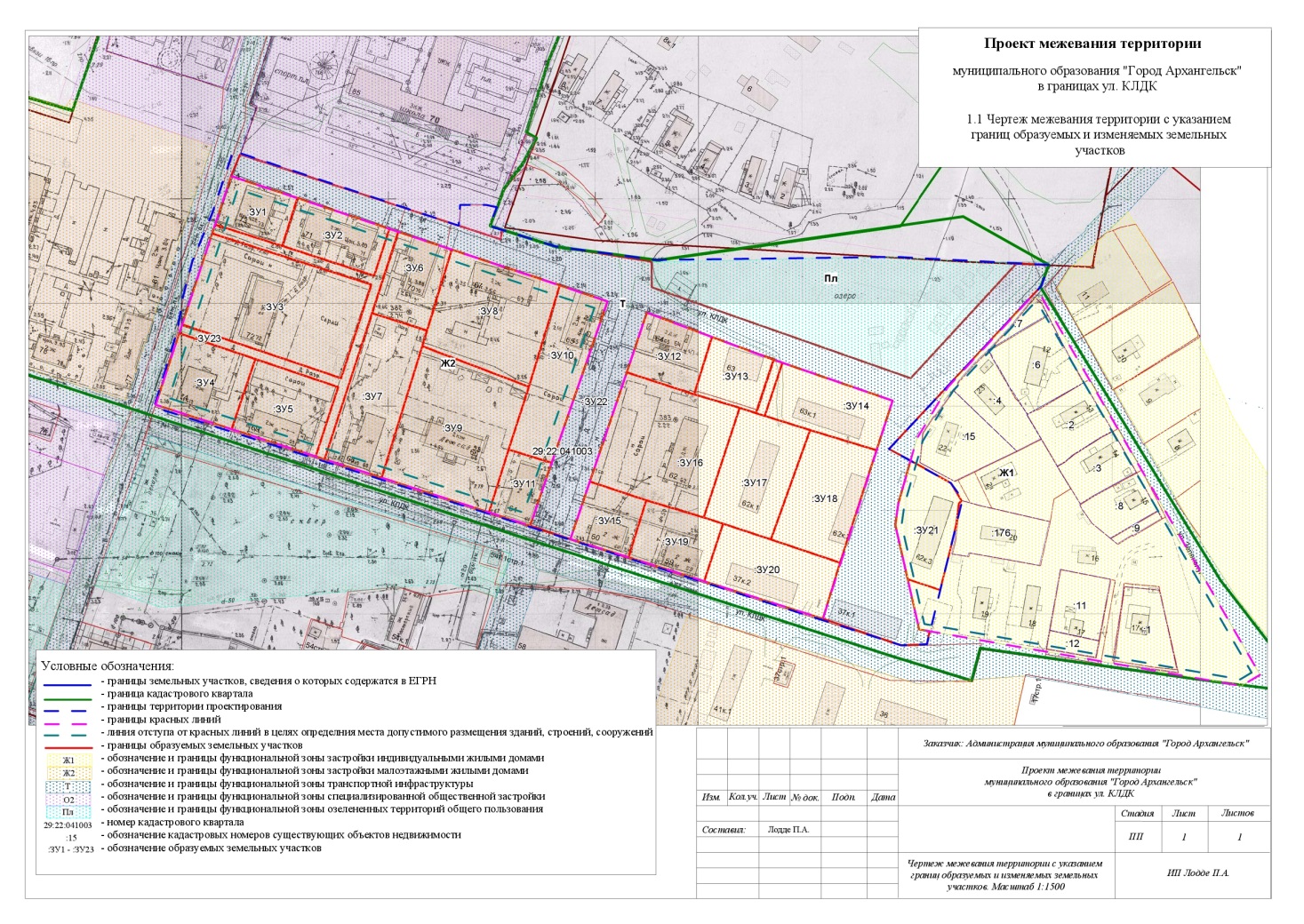 ____________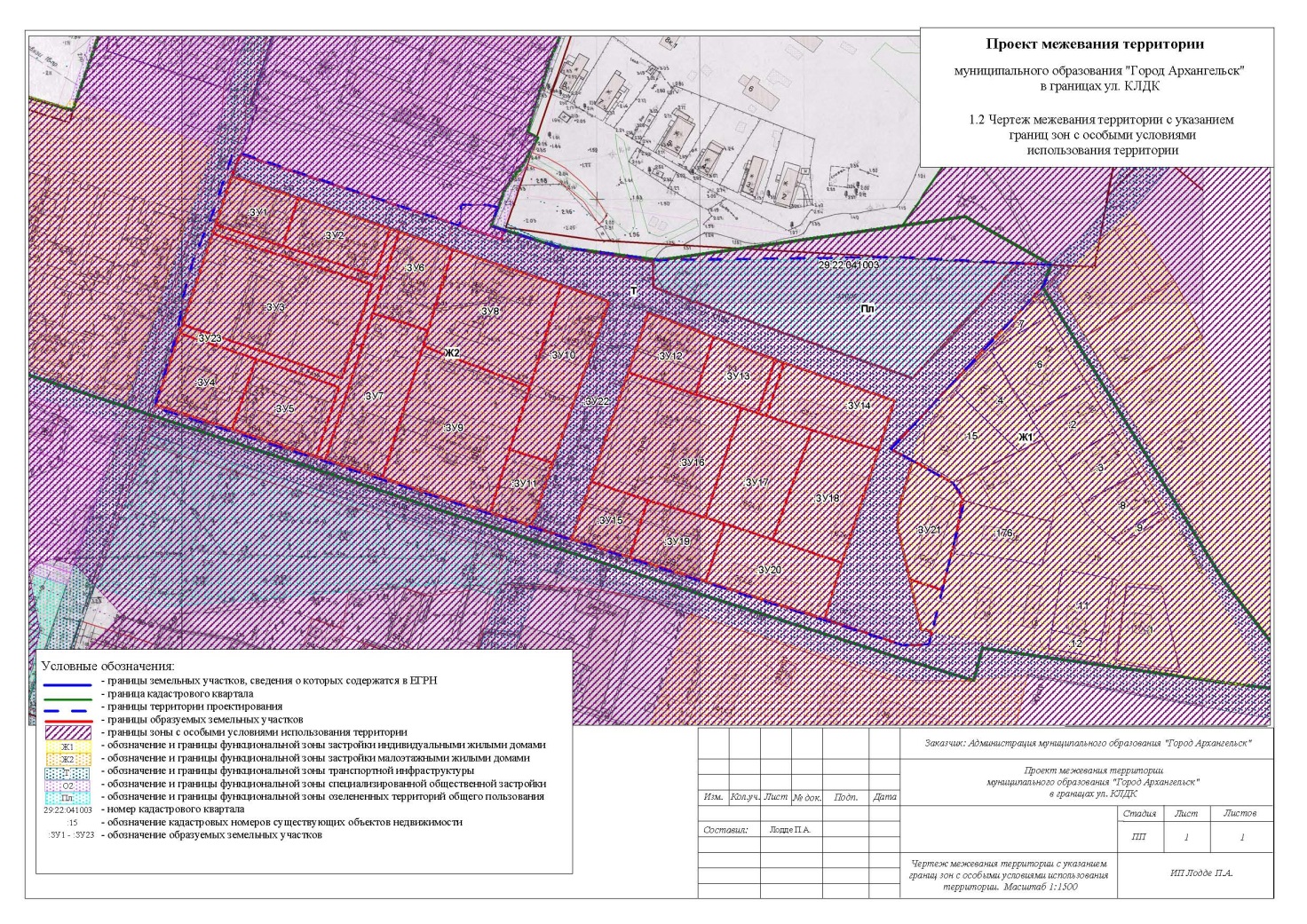 ____________УТВЕРЖДЕНраспоряжением Главыгородского округа"Город Архангельск"от 31 мая 2022 г. № 3123рПроектируемый земельный участок, обозначениеПроектная площадь, 
кв. мАдрес земельного участкаСпособ образования29:22:041003:ЗУ1828Архангельская область, 
г. Архангельск, Октябрьский территориальный округ, ул. КЛДК, д. 73Образование земельного участка из земель, находящихся в государственной или муниципальнойсобственности29:22:041003:ЗУ21 124Архангельская область, г. Архангельск, Октябрьский территориальный округ, ул. КЛДК, д. 71Образование земельного участка из земель, находящихся в государственной или муниципальнойсобственности29:22:041003:ЗУ33 789Архангельская область, 
г. Архангельск, Октябрьский территориальный округ, ул. КЛДК, д. 72Образование земельного участка из земель, находящихся в государственной или муниципальнойсобственности29:22:041003:ЗУ41 391Архангельская область, 
г. Архангельск, Октябрьский территориальный округ, ул. КЛДК, д. 74Образование земельного участка из земель, находящихся в государственной или муниципальнойсобственности29:22:041003:ЗУ51 507Архангельская область, 
г. Архангельск, Октябрьский территориальный округ, ул. КЛДК, д. 69Образование земельного участка из земель, находящихся в государственной или муниципальнойсобственности29:22:041003:ЗУ61 130Архангельская область, 
г. Архангельск, Октябрьский территориальный округ, ул. КЛДК, д.70Образование земельного участка из земель, находящихся в государственной или муниципальнойсобственности29:22:041003:ЗУ72 107Архангельская область, 
г. Архангельск, Октябрьский территориальный округ, ул. КЛДК, д. 68Образование земельного участка из земель, находящихся в государственной или муниципальнойсобственности29:22:041003:ЗУ82 745Архангельская область, 
г. Архангельск, Октябрьский территориальный округ, ул. КЛДК, д. 67Образование земельного участка из земель, находящихся в государственной или муниципальнойсобственности29:22:041003:ЗУ93 555Архангельская область, 
г. Архангельск, Октябрьский территориальный округ, ул. КЛДК, д. 66Образование земельного участка из земель, находящихся в государственной или муниципальнойсобственности29:22:041003:ЗУ101 893Архангельская область, 
г. Архангельск, Октябрьский территориальный округ, ул. КЛДК, д. 65Образование земельного участка из земель, находящихся в государственной или муниципальнойсобственности29:22:041003:ЗУ11680Архангельская область, 
г. Архангельск, Октябрьский территориальный округ, ул. КЛДК, д. 61Образование земельного участка из земель, находящихся в государственной или муниципальнойсобственности29:22:041003:ЗУ121 006Архангельская область, 
г. Архангельск, Октябрьский территориальный округ, ул. КЛДК, д. 64Образование земельного участка из земель, находящихся в государственной или муниципальнойсобственности29:22:041003:ЗУ13879Архангельская область, 
г. Архангельск, Октябрьский территориальный округ, ул. КЛДК, д. 63Образование земельного участка из земель, находящихся в государственной или муниципальнойсобственности29:22:041003:ЗУ141 473Архангельская область, 
г. Архангельск, Октябрьский территориальный округ, ул. КЛДК, д. 63, корп. 1Образование земельного участка из земель, находящихся в государственной или муниципальнойсобственности29:22:041003:ЗУ15843Архангельская область, 
г. Архангельск, Октябрьский территориальный округ, ул. КЛДК, д. 60Образование земельного участка из земель, находящихся в государственной или муниципальнойсобственности29:22:041003:ЗУ163 195Архангельская область, 
г. Архангельск, Октябрьский территориальный округ, ул. КЛДК, д. 62Образование земельного участка из земель, находящихся в государственной или муниципальнойсобственности29:22:041003:ЗУ171 948Архангельская область, 
г. Архангельск, Октябрьский территориальный округ, ул. КЛДК, д. 62, корп. 1Образование земельного участка из земель, находящихся в государственной или муниципальнойсобственности29:22:041003:ЗУ181 944Архангельская область, 
г. Архангельск, Октябрьский территориальный округ, ул. КЛДК, д. 62, корп. 2Образование земельного участка из земель, находящихся в государственной или муниципальнойсобственности29:22:041003:ЗУ191 121Архангельская область, 
г. Архангельск, Октябрьский территориальный округ, ул. КЛДК, д. 59Образование земельного участка из земель, находящихся в государственной или муниципальнойсобственности29:22:041003:ЗУ201 721Архангельская область,
г. Архангельск, Октябрьский территориальный округ, ул. КЛДК, д. 37, корп. 2Образование земельного участка из земель, находящихся в государственной или муниципальнойсобственности29:22:041003:ЗУ211 342Архангельская область, 
г. Архангельск, Октябрьский территориальный округ, ул. КЛДК, д. 62, корп. 3Образование земельного участка из земель, находящихся в государственной или муниципальнойсобственностиПроектируемый земельный участок, обозначениеСистема координат МСК-29Система координат МСК-29Проектируемый земельный участок, обозначениеКоординатыКоординатыПроектируемый земельный участок, обозначениеXY29:22:041003:ЗУ1651066,06651056,76651033,38651042,39651066,062515087,642515120,102515113,602515080,832515087,6429:22:041003:ЗУ2651056,76651043,60651020,73651033,38651056,762515120,102515165,062515158,592515113,602515120,1029:22:041003:ЗУ3651038,09651016,40650970,75650993,67651038,092515079,572515157,372515144,472515066,752515079,5729:22:041003:ЗУ4650989,36650978,40650944,17650954,52650989,362515065,502515102,702515092,542515055,442515065,5029:22:041003:ЗУ5650978,40650966,42650932,57650944,17650978,402515102,702515143,252515133,682515092,542515102,7029:22:041003:ЗУ6651042,32651034,74650995,26651002,65651042,322515169,422515195,572515185,102515158,232515169,4229:22:041003:ЗУ7651002,65650995,26650987,67650923,55650931,35651002,652515158,232515185,102515183,092515165,882515138,022515158,2329:22:041003:ЗУ8651034,74651019,55650970,08650987,67650995,26651034,742515195,572515248,382515235,342515183,092515185,102515195,5729:22:041003:ЗУ9650923,55650987,67650970,08650939,43650908,80650923,552515165,882515183,092515235,342515226,712515218,382515165,8829:22:041003:ЗУ10651019,55651012,63650933,82650939,43650970,08651019,552515248,382515271,742515247,732515226,712515235,342515248,3829:22:041003:ЗУ11650939,43650933,82650903,16650908,80650939,432515226,712515247,732515238,502515218,382515226,7129:22:041003:ЗУ12651007,96650997,46650969,47650978,80651007,962515290,932515322,802515315,282515282,352515290,9329:22:041003:ЗУ13650997,46650987,61650961,57650963,83650969,47650997,462515322,802515352,962515345,442515337,502515315,282515322,8029:22:041003:ЗУ14650986,29650970,08650945,88650954,37650960,40650986,292515357,302515411,232515404,402515371,952515349,792515357,3029:22:041003:ЗУ15650925,52650917,54650889,77650897,45650925,522515266,542515294,102515286,592515258,202515266,5429:22:041003:ЗУ16650978,80650969,47650963,83650910,31650917,54650925,52650978,802515282,352515315,282515337,512515322,192515294,102515266,542515282,3529:22:041003:ЗУ17650963,83650961,57650960,40650954,37650900,94650907,67650910,31650963,832515337,512515345,442515349,792515371,952515355,002515331,642515322,192515337,5129:22:041003:ЗУ18650954,37650945,88650891,04650900,94650954,372515371,952515404,402515388,852515355,002515371,9529:22:041003:ЗУ19650917,54650910,31650907,67650879,61650889,77650917,542515294,102515322,192515331,642515323,582515286,592515294,1029:22:041003:ЗУ20650907,67650900,94650891,04650863,73650879,61650907,672515331,642515355,002515388,852515381,622515323,582515331,6429:22:041003:ЗУ21650941,58650931,45650923,32650921,68650911,57650897,50650879,73650884,31650910,16650920,54650941,582515421,002515440,892515446,282515445,142515444,202515441,452515437,682515421,832515414,842515415,882515421,00Проектируемый земельный участок, обозначениеПроектная площадь, кв.мАдрес земельного участкаСпособ образования29:22:041003:ЗУ2211 295Архангельская область, 
г. Архангельск, Октябрьский территориальный округОбразование земельного участка из земель, находящихся в государственной или муниципальнойсобственности29:22:041003:ЗУ231 377Архангельская область, 
г. Архангельск, Октябрьский территориальный округОбразование земельного участка из земель, находящихся в государственной или муниципальнойсобственностиПроектируемый земельный участок, обозначениеСистема координат МСК-29Система координат МСК-29Проектируемый земельный участок, обозначениеКоординатыКоординатыПроектируемый земельный участок, обозначениеXY29:22:041003:ЗУ22651076,70651040,64651045,13651038,14651032,81651032,34651020,26650981,25651038,55651038,39651028,20650946,72650941,58650920,54650910,16650884,31650860,36650859,68650853,31650852,40650863,73650891,04650945,88650970,08650986,29650987,61650997,46651007,96650978,80650925,52650897,45650903,16650933,82651012,63651019,54651034,74651042,32651043,60651056,76651066,06651076,702515091,542515218,852515219,572515245,742515290,862515292,242515292,922515419,562515468,602515484,202515481,022515410,382515421,002515415,882515414,842515421,832515428,302515433,332515432,292515419,852515381,622515388,852515404,402515411,232515357,302515352,962515322,802515290,932515282,352515266,542515258,202515238,502515247,732515271,742515248,382515195,572515169,422515165,062515120,102515087,642515091,5429:22:041003:ЗУ23651042,39651033,38651020,73651043,60651042,32651002,65650931,35650932,57650966,42650978,40650989,36650993,67650970,75651016,40651038,09651042,39650987,61650986,29650960,40650961,57650987,612515080,832515113,602515158,592515165,062515169,422515158,232515138,022515133,682515143,252515102,702515065,502515066,752515144,472515157,372515079,572515080,832515352,962515357,302515349,792515345,442515352,96Проектируемый земельный участок, обозначениеПроектный вид разрешенного использования29:22:041003:ЗУ1Малоэтажная многоквартирная жилая застройка (2.1.1)29:22:041003:ЗУ2Малоэтажная многоквартирная жилая застройка (2.1.1)29:22:041003:ЗУ3Малоэтажная многоквартирная жилая застройка (2.1.1)29:22:041003:ЗУ4Малоэтажная многоквартирная жилая застройка (2.1.1)29:22:041003:ЗУ5Малоэтажная многоквартирная жилая застройка (2.1.1)29:22:041003:ЗУ6Малоэтажная многоквартирная жилая застройка (2.1.1)29:22:041003:ЗУ7Малоэтажная многоквартирная жилая застройка (2.1.1)29:22:041003:ЗУ8Малоэтажная многоквартирная жилая застройка (2.1.1)29:22:041003:ЗУ9Малоэтажная многоквартирная жилая застройка (2.1.1)29:22:041003:ЗУ10Малоэтажная многоквартирная жилая застройка (2.1.1)29:22:041003:ЗУ11Малоэтажная многоквартирная жилая застройка (2.1.1)29:22:041003:ЗУ12Малоэтажная многоквартирная жилая застройка (2.1.1)29:22:041003:ЗУ13Малоэтажная многоквартирная жилая застройка (2.1.1)29:22:041003:ЗУ14Малоэтажная многоквартирная жилая застройка (2.1.1)29:22:041003:ЗУ15Малоэтажная многоквартирная жилая застройка (2.1.1)29:22:041003:ЗУ16Малоэтажная многоквартирная жилая застройка (2.1.1)29:22:041003:ЗУ17Малоэтажная многоквартирная жилая застройка (2.1.1)29:22:041003:ЗУ18Малоэтажная многоквартирная жилая застройка (2.1.1)29:22:041003:ЗУ19Малоэтажная многоквартирная жилая застройка (2.1.1)29:22:041003:ЗУ20Малоэтажная многоквартирная жилая застройка (2.1.1)29:22:041003:ЗУ21Малоэтажная многоквартирная жилая застройка (2.1.1)29:22:041003:ЗУ22Транспорт (7.0)29:22:041003:ЗУ23Благоустройство территории (12.0.2); Улично-дорожная сеть (12.0.1)Номер точкиСистема координат МСК-29Система координат МСК-29Номер точкиКоординатыКоординатыНомер точкиXY1234567891011121314151617181920211651056,02651056,92651056,43651046,36651078,29651048,03651024,25651006,63650990,92650953,34650852,41650853,31650923,88650931,47650946,72651028,20651038,38651039,42651033,51651038,13651046,83651056,022515216,582515211,322515198,762515198,492515088,162515079,252515070,502515066,542515064,622515054,672515419,852515432,292515446,882515440,892515410,382515481,022515484,212515410,812515294,342515245,742515213,242515216,58ПРИЛОЖЕНИЕ № 1к проекту межевания территории муниципального образования 
"Город Архангельск" в границах ул. КЛДК площадью 5,6006 гаПРИЛОЖЕНИЕ № 2к проекту межевания территории муниципального образования 
"Город Архангельск" в границах ул. КЛДК площадью 5,6006 га